Bemerkungen:Oben aufgeführte Off, Uof und AdFs treffen sich um 18:30 Uhr im Depot.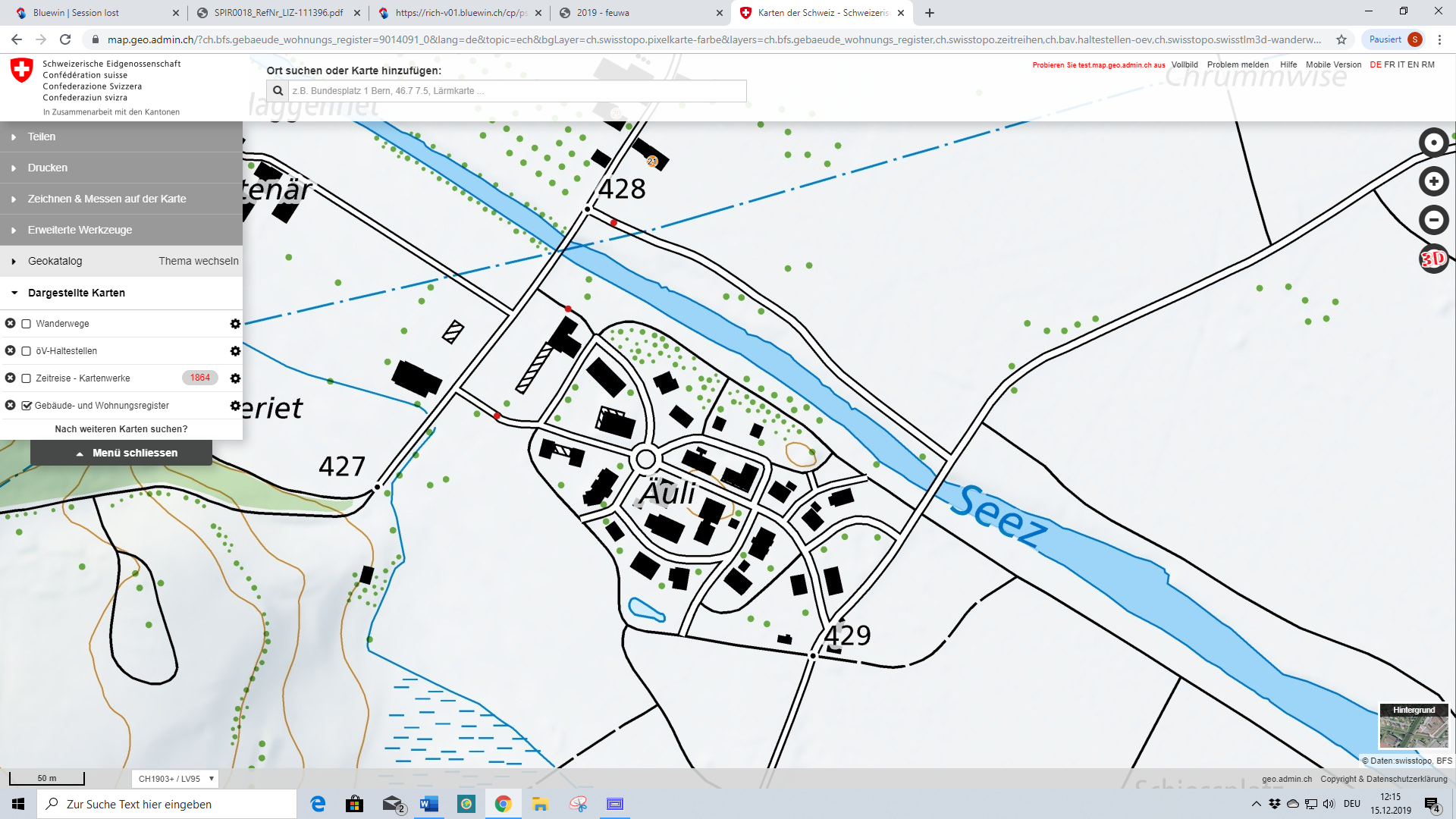 Einsatz       Posten 1      Posten2      Posten 3       Schulübung Schulübung Schulübung31.05.202131.05.202131.05.2021Ausbildung 2020Ausbildung 2020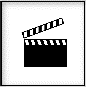 ThemaLöschmitteleinsatzLöschmitteleinsatzLöschmitteleinsatzLöschmitteleinsatzLöschmitteleinsatzLöschmitteleinsatz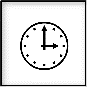 Ausbildungszeit150 min150 min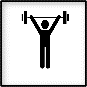 StufeStufe☐ Anlernstufe Festigungsstufe Anwendungsstufe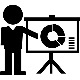 Lektionsinhaber/ VerantwortlicheS. SpirigS. SpirigS. SpirigS. SpirigS. SpirigS. Spirig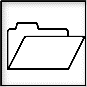 Lerninhalt SchwergewichtLöschangriffBrandklassenKleinlöschgeräteLöschangriffBrandklassenKleinlöschgeräteLöschangriffBrandklassenKleinlöschgeräteLöschangriffBrandklassenKleinlöschgeräteLöschangriffBrandklassenKleinlöschgeräteLöschangriffBrandklassenKleinlöschgeräte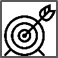 LernzielJeder kennt das Material und deren Einsatz vom Löschangriff Jeder kennt den Ablauf/Einsatz von KleinlöschgerätenJeder kennt die BrandklassenJeder kennt das Material und deren Einsatz vom Löschangriff Jeder kennt den Ablauf/Einsatz von KleinlöschgerätenJeder kennt die BrandklassenJeder kennt das Material und deren Einsatz vom Löschangriff Jeder kennt den Ablauf/Einsatz von KleinlöschgerätenJeder kennt die BrandklassenJeder kennt das Material und deren Einsatz vom Löschangriff Jeder kennt den Ablauf/Einsatz von KleinlöschgerätenJeder kennt die BrandklassenJeder kennt das Material und deren Einsatz vom Löschangriff Jeder kennt den Ablauf/Einsatz von KleinlöschgerätenJeder kennt die BrandklassenJeder kennt das Material und deren Einsatz vom Löschangriff Jeder kennt den Ablauf/Einsatz von KleinlöschgerätenJeder kennt die Brandklassen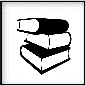 UnterlagenBasisreglement 6.3, 11.usw.PlakateBasisreglement 6.3, 11.usw.PlakateBasisreglement 6.3, 11.usw.PlakateBasisreglement 6.3, 11.usw.PlakateBasisreglement 6.3, 11.usw.PlakateBasisreglement 6.3, 11.usw.Plakate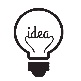 Ideen zum AblaufPostenarbeitEinsatz an Beispielen, Situationen und VariantenPostenarbeitEinsatz an Beispielen, Situationen und VariantenPostenarbeitEinsatz an Beispielen, Situationen und VariantenPostenarbeitEinsatz an Beispielen, Situationen und VariantenPostenarbeitEinsatz an Beispielen, Situationen und VariantenPostenarbeitEinsatz an Beispielen, Situationen und Varianten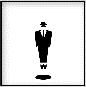 TeilnehmerAnzahlZug 1 und Zug 2Zug 1 und Zug 2Zug 1 und Zug 2Zug 1 und Zug 2Zug 1 und Zug 2Zug 1 und Zug 2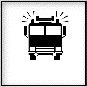 MaterialFahrzeugeDiverse Geräte, TLF, HRB, Motorspritzen, AS-Geräte, usw.Diverse Geräte, TLF, HRB, Motorspritzen, AS-Geräte, usw.Diverse Geräte, TLF, HRB, Motorspritzen, AS-Geräte, usw.Diverse Geräte, TLF, HRB, Motorspritzen, AS-Geräte, usw.Diverse Geräte, TLF, HRB, Motorspritzen, AS-Geräte, usw.Diverse Geräte, TLF, HRB, Motorspritzen, AS-Geräte, usw.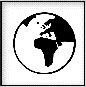 ArbeitsplatzPaschgaPaschgaPaschgaPaschgaPaschgaPaschgaWerInhalt / StoffZeitplanArbeitsplatzevtl. Mittel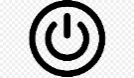 StartEinstiegSpirig StefanAlle- Begrüssung- Einstieg- Lektionsziel- Verschieben10 Min.5 min19:15Depot allePaschga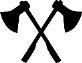 BearbeitungBearbeitungZiegler MarcoBertsch ChristophSpirig Reto______________Wildhaber RetoSpirig StefanGruppe 1 - Brandklassen- Kleinlöschgeräte- Einsatz der verschiedenen Feuerlöscher und deren Wirkung                   aufzeigenGruppe 2  - Einsatz Wasser mit Hydroschild und Wasserwerfer- verschiedene Strahlrohre- Und deren Wirkung aufzeigen.- ab TLF, Wasserbezug Hydranten ÄuliGruppe3 - Dreifacher Btandschutz/Löschangriff________________________________________________________Einsatz 3-facher BrandschutzEinsatz mit Wasser, Schaum und Pulver Atemschutz beimvorrücken supponiert Einsatz besprechenMaterial und Geräte retablieren und prüfen20 min5 min. Wechsel20 min5 min Wechsel20 min5 min Wechsel20:30________30 min15 min21:15Paschga / SeezPaschga ÄuliPaschga Äuli_____________Äuli-PaschgaTankstellePaschga / FW-Depot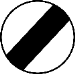 SchlussSpirig StefanFragen, Ergänzungen und Bemerkungen5 min21:30FW-DepotDiverses:Eberle Patrick- Plakate - Schaummittel- RauchmaschineSpirig Stefan- Fass (Traktor oder Anhänger mit Auto) für Tankstelle- Blinklicht rot- Situationsplan - Gefahrguttafel-LKW